TITLEAuthor Last Name, First Name1,4, Last Name, First Name2 and Last Name, First Name31 Author Affiliation, Country2 Author Affiliation, Country3 Author Affiliation, Country4 corresponding_author_email@emailaddress.eduAbstract: Body text of abstract. The abstract should not exceed 350 words.Changing Tides and IngenuityMarées changeantes et ingéniosité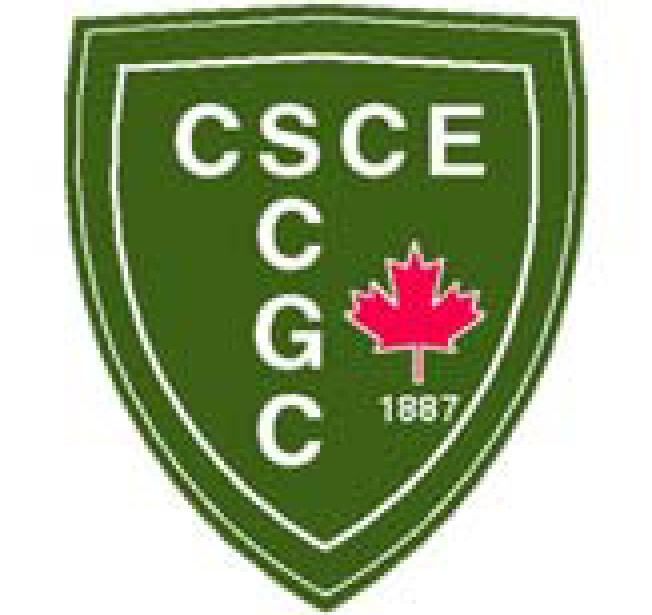 Moncton, CanadaMay 24 – 27, 2023 / 24 – 27 mai 2023